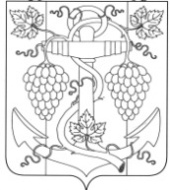 АДМИНИСТРАЦИЯ  ЗАПОРОЖСКОГО СЕЛЬСКОГО ПОСЕЛЕНИЯТЕМРЮКСКОГО РАЙОНА                                                               ПОСТАНОВЛЕНИЕ	от            29.09.2017                                                                  №        124                                                                                                      ст-ца Запорожская           Об утверждении Порядка содержания и ремонта автомобильных дорог общего пользования местного значения администрации Запорожского сельского поселения Темрюкского районаВ соответствии с Федеральными законами от 06.10.2003 № 131-ФЗ "Об общих принципах организации местного самоуправления в Российской Федерации", от 10.12.95 № 196-ФЗ "О безопасности дорожного движения", от 08.11.2007 № 257-ФЗ "Об автомобильных дорогах и о дорожной деятельности в Российской Федерации и о внесении изменений в отдельные законодательные акты Российской Федерации", Уставом Запорожского сельского поселения Темрюкского района, п о с т а н о в л я ю:1. Утвердить «Порядка содержания и ремонта автомобильных дорог общего пользования местного значения администрации Запорожского сельского поселения Темрюкского района» (приложение № 1).2. Разместить настоящее постановление на официальном сайте администрации Запорожского сельского поселения Темрюкского района. 3. Контроль за выполнением настоящего постановления возложить на заместителя главы Запорожского сельского поселения Темрюкского района Н.А. Семёнова.4. Постановление администрации Запорожского сельского поселения Темрюкского района вступает в силу на следующий день после его официального опубликования.Глава Запорожского поселения  Темрюкского района                                                                            Н.Г. Колодина ПРИЛОЖЕНИЕ № 1                                                                               к постановлению администрации                                                                              Запорожского сельского поселения                                                                                          Темрюкского района                                                                                          от 29.09.2017 № 124                Порядок содержания и ремонта автомобильных дорог общего пользования местного значения администрации Запорожского сельского поселения Темрюкского районаОБЩИЕ ПОЛОЖЕНИЯ1.Настоящий Порядок содержания и ремонта автомобильных дорог местного значения в границах муниципального образования администрации Запорожского сельского поселения Темрюкского района  (далее - Порядок) разработан в соответствии с Федеральным законом от 08.11.2007 № 257-ФЗ "Об автомобильных дорогах и о дорожной деятельности в Российской Федерации и о внесении изменений в отдельные законодательные акты Российской Федерации" и определяет организацию и проведение работ по восстановлению транспортно-эксплуатационных характеристик автомобильных дорог местного значения (далее - автомобильные дороги), при выполнении которых не затрагиваются конструктивные и иные характеристики надежности и безопасности автомобильных дорог, работ по поддержанию надлежащего технического состояния автомобильных дорог, оценке их технического состояния, организации и обеспечению безопасности дорожного движения, а также регулирует взаимоотношения, возникающие при ремонте и содержании автомобильных дорог и сооружений, и является обязательным для исполнения физическими и юридическими лицами (далее - лица), осуществляющими указанные работы.2. Для организации деятельности по содержанию и ремонту автомобильных дорог общего пользования местного значения в границах населенных пунктов администрации Запорожского сельского поселения Темрюкского района (далее — автомобильные дороги)  администрацией Запорожского сельского поселения Темрюкского района  заключаются муниципальные контракты с организациями или индивидуальными предпринимателями (далее — организации), выполняющими работы по содержанию или ремонту автомобильных дорог в соответствии с Федеральным законом от 05.04.2013 № 44-ФЗ «О размещении заказов на поставки товаров, выполнение работ, оказание услуг для государственных и муниципальных нужд».3. Основной целью содержания и ремонта автомобильных дорог является обеспечение круглогодичного безопасного и бесперебойного движения автомобильных транспортных средств.4. Организация и проведение работ по ремонту и содержанию автомобильных дорог включают в себя следующие мероприятия:оценку технического состояния автомобильных дорог;разработку проектов работ по ремонту и содержанию автомобильных дорог (далее - проекты) или сметных расчетов стоимости работ по ремонту и содержанию автомобильных дорог (далее - сметные расчеты);проведение работ по ремонту и содержанию автомобильных дорог;приемку работ по ремонту и содержанию автомобильных дорог.5. При осуществлении работ по ремонту автомобильных дорог владельцы автомобильных дорог обязаны информировать пользователей автомобильных дорог о сроках такого ремонта и возможных путях объезда путем установки знаков дополнительной информации, размещения на официальном сайте администрации Запорожского сельского поселения Темрюкского района.В случае если осуществление работ по ремонту автомобильных работ связано с временным ограничением или прекращением движения транспортных средств по автомобильным дорогам, пользователи автомобильных дорог информируются за 10 дней до начала осуществления работ по ремонту автомобильных дорог.ОЦЕНКА ТЕХНИЧЕСКОГО СОСТОЯНИЯ АВТОМОБИЛЬНЫХ ДОРОГ6. Оценка состояния автомобильных дорог проводится в соответствии с Приказом Министерства транспорта Российской Федерации от 27.08.2009 № 150 "О порядке проведения оценки технического состояния автомобильных дорог" в целях получения полной, объективной и достоверной информации о транспортно-эксплуатационном состоянии автомобильных дорог, условиях их работы и степени соответствия их фактических потребительских свойств, параметров и характеристик требованиям, определенным государственными стандартами и нормативными актами Министерства транспорта Российской Федерации.Обследование автомобильных дорог осуществляется комиссией, утверждаемой постановлением администрации Запорожского сельского поселения Темрюкского района, в составе представителей администрации Запорожского сельского поселения Темрюкского района, Государственной инспекции безопасности дорожного движения (по согласованию), организаций, специализирующихся на выполнении дорожно-строительных и ремонтных работ согласно муниципальным контрактам (договорам), в соответствии с установленными требованиями.7. Обследование автомобильных дорог проводится путём визуального осмотра два раза в год, в начале осеннего и в конце весеннего периодов (весенний и осенний осмотры), в соответствии с нормативными документами («Правила диагностики и оценки состояния автомобильных дорог. Основные положения. ОДН 218.006-2002», утвержденные распоряжением Министерства транспорта Российской Федерации от 03.10.2002 № ИС-840-р, и «Методические рекомендации по ремонту и содержанию автомобильных дорог общего пользования», принятые письмом Росавтодора от 17.03.2004  № ОС-28/1270-ис).8. В ходе визуального осмотра автомобильных дорог определяются:— состояние полосы отвода, земляного полотна и водоотвода;— состояние покрытия проезжей части, его дефекты;— состояние искусственных дорожных сооружений;— состояние элементов обустройства автомобильных дорог.9. По результатам оценки технического состояния автомобильных дорог, а также с учетом анализа аварийности осуществляется планирование работ по ремонту и содержанию автомобильных дорог.10. Результаты визуального осмотра оформляются актом обследования, в котором отражаются выявленные недостатки автомобильной дороги и предложения комиссии по их устранению с указанием необходимых мероприятий.11. На основании актов обследования автомобильных дорог администрация Запорожского сельского поселения Темрюкского района планирует виды работ по содержанию и ремонту автомобильных дорог, а также определяет объемы и очередность их выполнения.12. При невозможности визуальной оценки отдельных параметров состояния автомобильной дороги (прочность дорожной одежды и покрытия, шероховатость и коэффициент сцепления колеса с покрытием, состояние мостов и водопропускных труб) может проводиться диагностика, инструментальный контроль автомобильных дорог, обследование искусственных сооружений специализированными организациями.РАЗРАБОТКА ПРОЕКТНО-СМЕТНОЙ ДОКУМЕНТАЦИИ ПО РЕМОНТУ И СОДЕРЖАНИЮ АВТОМОБИЛЬНЫХ ДОРОГ13. Проекты или сметные расчеты разрабатываются в соответствии с классификацией работ по ремонту и содержанию автомобильных дорог согласно Приказу Министерства транспорта Российской Федерации от 12.11.2007 № 160 "Об утверждении классификации работ по капитальному ремонту, ремонту и содержанию автомобильных дорог общего пользования и искусственных сооружений на них".14. Цель разработки проектов и сметных расчетов содержания и ремонта автомобильных дорог - обеспечение выполнения необходимого комплекса ремонтных работ по замене и восстановлению конструктивных элементов автомобильной дороги, дорожных сооружений и их частей, восстановлению транспортно-эксплуатационных характеристик автомобильной дороги и совершенствование организации работ по содержанию автомобильных дорог.15. Администрация  Запорожского сельского поселения Темрюкского района осуществляет проверку предпроектной и проектной документации, которая оценивается по критериям эффективности технических, экономических и технологических решений. Кроме того, проектная документация оценивается по составу разделов и их содержанию в соответствии с требованиями, установленными Правительством Российской Федерации.ПЛАНИРОВАНИЕ ДОРОЖНЫХ РАБОТ16. Планирование работ по содержанию и ремонту автомобильных дорог осуществляется администрацией  Запорожского сельского поселения Темрюкского района,  учитывая результаты сезонных осмотров.17. Планирование дорожных работ должно обеспечивать:— своевременный и качественный ремонт в заданных объемах и натуральных показателях;— повышение технико-эксплуатационного состояния автомобильных дорог и безопасности дорожного движения;— эффективное использование необходимых для выполнения работ материальных, трудовых и денежных ресурсов;— применение современных технологий при выполнении работ, совершенствование организации и управления дорожными работами.ФИНАНСИРОВАНИЕ ДОРОЖНЫХ РАБОТ18. Финансирование работ по содержанию и ремонту автомобильных дорог общего пользования местного значения осуществляется за счёт средств бюджета администрации Запорожского сельского поселения Темрюкского района, иных предусмотренных законодательством Российской Федерации источников финансирования.Финансовые затраты на выполнение работ по ремонту автомобильных дорог уточняются сметной или проектно-сметной документацией в зависимости от вида планируемого ремонта.19. Порядок оплаты выполненных работ по содержанию и ремонту автомобильных дорог определяется в соответствии с заключенными муниципальными контрактами (договорами) на основании подписанных актов выполненных работ и справок о стоимости выполненных работ.СОДЕРЖАНИЕ И РЕМОНТ АВТОМОБИЛЬНЫХ ДОРОГ20. Содержание автомобильных дорог - комплекс работ по поддержанию надлежащего технического состояния автомобильной дороги, оценке ее технического состояния, а также по организации и обеспечению безопасности дорожного движения.21. Работы по содержанию автомобильных дорог выполняются лицами, заключающими муниципальные контракты (договоры) с администрацией Запорожского сельского поселения Темрюкского района по итогам размещения муниципального заказа в соответствии с Федеральным законом от 21.07.2005 № 94-ФЗ "О размещении заказов на поставки товаров, выполнение работ, оказание услуг для государственных и муниципальных нужд".22. Перечень и виды работ по содержанию и текущему ремонту автомобильных дорог и искусственных сооружений на них определяются муниципальным контрактом (договором) в соответствии с классификацией, устанавливаемой федеральным органом исполнительной власти, осуществляющим функции по выработке государственной политики и нормативно-правовому регулированию в сфере дорожного хозяйства, а также в случае капитального ремонта, реконструкции и строительства — проектно-сметной документацией, разработанной на конкретный участок автомобильной дороги.23. Ремонт автомобильной дороги - комплекс работ по восстановлению транспортно-эксплуатационных характеристик автомобильной дороги, при выполнении которых не затрагиваются конструктивные и иные характеристики надежности и безопасности автомобильной дороги.24. Работы по ремонту автомобильных дорог осуществляются лицами в рамках муниципальных контрактов (договоров).25. При проведении ремонтных работ лицами также выполняются работы по:содержанию участков автомобильных дорог или отдельных элементов, находящихся в стадии ремонта, а также участков временных дорог, подъездов, съездов, объездов, используемых для организации движения в зоне производства работ;организации движения транспортных средств в зоне проведения работ в соответствии со схемами, согласованными с заказчиком и органами Государственной инспекции безопасности дорожного движения Российской Федерации.ОРГАНИЗАЦИЯ КОНТРОЛЯ КАЧЕСТВА ВЫПОЛНЕННЫХ ДОРОЖНЫХ РАБОТ26. Администрация  Запорожского сельского поселения Темрюкского района контролирует:— исполнение муниципальных контрактов (договоров);— соблюдение технологических параметров при производстве работ по содержанию и ремонту автомобильных дорог;— соответствие выполненных строительно-монтажных работ, применяемых конструкций, изделий, материалов и поставляемого оборудования проектным решениям, требованиям строительных норм и правил, стандартов, технических условий и других нормативных документов на объектах содержания и ремонта автомобильных дорог;— выполнение геодезических работ в процессе ремонта автомобильных дорог;— соответствие объемов и качества выполненных и предъявленных к оплате строительно-монтажных работ рабочей документации;— исполнение подрядными организациями указаний, предписаний органов государственного строительного надзора, относящихся к вопросам качества выполненных строительно-монтажных работ, применяемых конструкций, изделий и материалов;— своевременное устранение дефектов и недоделок, выявленных при приемке отдельных видов работ, конструктивных элементов сооружений и объектов в целом при содержании и ремонте автомобильных дорог.27. Администрация  Запорожского сельского поселения Темрюкского района также выполняет следующие работы:— обеспечивает организацию дорожных работ на объектах содержания и ремонта автомобильных  дорог;                                                                               — осуществляет оценку транспортно-эксплуатационного состояния автомобильных дорог, обеспечивает их техническое обследование и паспортизацию;                                                                                   — осуществляет сбор оперативной информации о ходе выполнения работ на объектах содержания и ремонта автомобильных дорог;        — осуществляет проверку ведения исполнительной документации на объектах содержания и ремонта автомобильных дорог.                                                                                28. Администрация  Запорожского сельского поселения Темрюкского района имеет право самостоятельно осуществлять контроль объемов и качества выполняемых (выполненных) подрядчиками дорожных работ и предъявлять требования по устранению выявленных недостатков и нарушений, осуществлять плановый и внеплановый контроль объемов и качества выполнения работ на объектах содержания и ремонта.ПРИЕМКА И ОЦЕНКА КАЧЕСТВА  ВЫПОЛНЕННЫХ РАБОТ29. Приемка и оценка качества работ по содержанию и ремонту автомобильных дорог производится с целью определения соответствия полноты и качества выполненных работ требованиям договора или муниципального контракта, проекта или сметного расчета содержания и ремонта автомобильных дорог и технических регламентов.30. Приемка результатов выполненных работ по ремонту и ввод в действие участков ремонта автомобильных дорог осуществляется муниципальным заказчиком в соответствии с техническими нормами, а также условиями заключенного на их выполнение договора или муниципального контракта.31. Назначение приемочной комиссии по приемке в эксплуатацию законченной ремонтом автомобильной дороги производится постановлением администрации поселения.32. В состав приемочной комиссии по приемке в эксплуатацию законченной ремонтом автомобильной дороги обязательно включаются представители администрации поселения (председатель комиссии), подрядчика, эксплуатационной организации, генерального проектировщика, Государственной инспекции безопасности дорожного движения (по согласованию).33. Председатель приемочной комиссии не позднее чем за 5 дней до начала приемки в эксплуатацию автомобильной дороги определяет время и место работы приемочной комиссии и уведомляет об этом ее членов.34. Работу приемочной комиссии организует её председатель. Необходимые условия для работы комиссии создает подрядчик (обеспечение транспортом, поверенными измерительными средствами, помещением для работы и персональным компьютером и другими необходимыми средствами).35. Приемочной комиссии предъявляются законченная ремонтом автомобильная дорога (участок автомобильной дороги) и следующие документы:От администрации  сельского поселения:— в случае реконструкции, капитального ремонта или строительства;— утвержденная к производству работ проектно-сметная документация;— проект акта приемки объекта в эксплуатацию;От подрядчика:       — извещение о завершении всех предусмотренных муниципальным контрактом работ в соответствии с проектом и о готовности объекта к приемке;                                                                 — ведомость выполненных работ с расчетом их стоимости;                                                                         — Журналы производства работ;                                                                                                                    — сертификаты, технические паспорта, акты испытаний, лабораторные журналы и другие документы, удостоверяющие качество материалов, конструкций и деталей, использованных при производстве строительно-монтажных работ, и другая исполнительно-производственная документация;                                                                                     — гарантийные паспорта по эксплуатационной надежности сдаваемого объекта.36. Приемочная комиссия изучает и анализирует предъявленные документы и освидетельствует автомобильную дорогу с проведением в случае необходимости контрольных измерений, проверок и испытаний.37. Не допускается приемка в эксплуатацию автомобильных дорог и дорожных сооружений при отсутствии положительных заключений надзорных органов и при наличии отступлений от проекта, снижающих прочность, устойчивость, надежность и экологическую безопасность построенных объектов, уровень безопасности движения транспортных средств, а также отступлений от проекта, не согласованных с проектной организацией и администрацией  Запорожского сельского поселения Темрюкского района.38. Акт приёмки автомобильной дороги подписывается всеми членами приемочной комиссии. Члены приемочной комиссии, имеющие особое мнение, излагают его в письменном виде в приложении к акту приемки с обоснованиями, имеющими ссылки на действующие законодательные и нормативные акты. Заключение председателя приемочной комиссии по указанным особым мнениям излагается в докладной записке к акту приемки.39. Если приемочная комиссия принимает решение о невозможности приемки в эксплуатацию автомобильной дороги (участка автомобильной дороги), то вместо акта приемки составляется мотивированное заключение с обоснованиями, имеющими ссылки на действующие нормативные акты, которое подписывается всеми членами приемочной комиссии, с предложениями по устранению выявленных недостатков в установленные сроки для обеспечения ввода автомобильной дороги (участка автомобильной дороги) в эксплуатацию.   Администрация поселения определяет сроки устранения выявленных недостатков и определяет дату проведения повторной комиссии по приемке объекта в эксплуатацию.40. Ответственность за приёмку в эксплуатацию объекта с несоблюдением требований п. 37 настоящего Порядка несет председатель приемочной комиссии. Организации, допустившие нарушение строительных норм при производстве работ, привлекаются к ответственности, предусмотренной действующим законодательством Российской Федерации.Заместитель главыЗапорожского сельского поселенияТемрюкского района                                                                          Н.А. Семенов 